Componente curricular: GEOGRAFIA 8º ano – 2º bimestre SEQUÊNCIA DIDÁTICA 6 – Tão perto, tão longe: aspectos socioeconômicos do México, Canadá e Estados Unidos OBJETIVOS ESPECÍFICOSSistematizar informações dos países a partir de dados do IBGE.Elaborar mapas e gráficos a partir dos dados sistematizados.Analisar e comparar a situação socioeconômica dos países a partir dos mapas e gráficos elaborados.OBJETOS DE CONHECIMENTOCartografia: anamorfose, croquis e mapas temáticos da América e África.Identidades e interculturalidades regionais: Estados Unidos da América, América espanhola e portuguesa e África.HABILIDADES(EF08GE18) Elaborar mapas ou outras formas de representação cartográfica para analisar as redes e as dinâmicas urbanas e rurais, ordenamento territorial, contextos culturais, modo de vida e usos e ocupação de solos da África e América.(EF08GE20) Analisar características de países e grupos de países da América e da África no que se refere aos aspectos populacionais, urbanos, políticos e econômicos, e discutir as desigualdades sociais e econômicas e as pressões sobre a natureza e suas riquezas (sua apropriação e valoração na produção e circulação), o que resulta na espoliação desses povos.PLANEJAMENTO DAS AULASAulas previstas: 3Aulas 1Objetivo das aulas: Leitura dos dados e início da sistematização.Materiais específicos necessários: Uma cópia dos dados para cada grupo.Organização dos estudantes: Semicírculo / Em trios.Etapas de desenvolvimento: Explicar os objetivos das aulas da sequência didática: sistematizar, cartografar e elaborar gráficos, analisar e comparar as realidades socioeconômicas do México, Canadá e Estados Unidos, a partir de dados disponibilizados pelo IBGE.Considerar que o trabalho em trios é uma garantia maior que todos trabalharão e também mais informações poderão ser sistematizadas.Cada trio produzirá um mapa (A4) a partir de uma base fornecida pelo professor. Abaixo segue uma cópia do mapa político da América do Norte, mas caso o professor consiga um mapa sem nomes, sem paralelos e meridianos será melhor, isto é, quanto mais "limpo" o mapa melhor.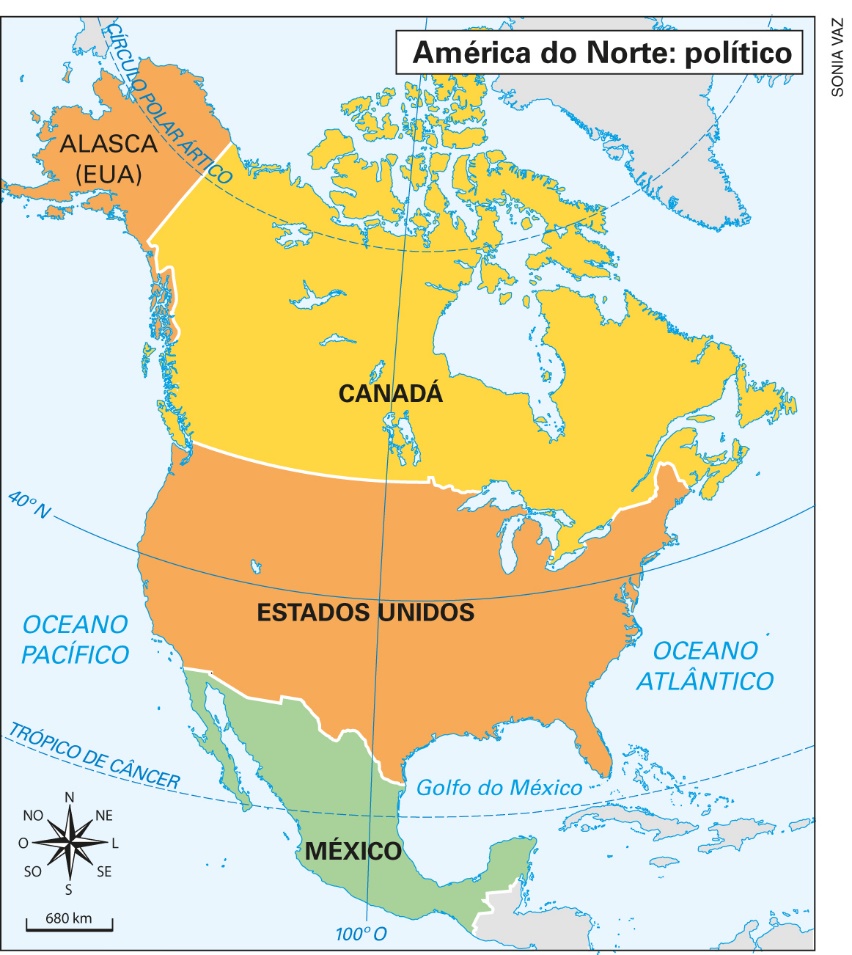 Fonte: IBGE. Disponível em: <https://atlasescolar.ibge.gov.br/images/atlas/mapas_mundo/mundo_planisferio_politico_a3.pdf>. Acesso em: 10 set. 2018.Cada trio produzirá um gráfico em papel milimetrado.Cada mapa ou gráfico deverá conter, pelo menos, duas informações, que devem estar identificadas no título e nas legendas. Pode-se sugerir consultar o atlas ou o Livro Didático para visualização de mapas e gráficos com mais de uma informação.Para cada país correspondem cinco quadros com dados sobre os temas "Economia"; "Meio Ambiente"; "População"; "Redes"; "Indicadores Sociais". Na divisão dos temas por trios, garantir que todos os temas serão trabalhados e que dentro de cada tema sejam selecionados diferentes indicadores sempre que possível.Para cada país há um quadro "Síntese" que pode ser consultado ou mesmo utilizado por todos os trios. Entretanto, garantir diversidade das produções, dos mapas e dos gráficos.(continua)(continuação)(continua)(continuação)Fonte: IBGE. Canadá. Disponível em: <https://paises.ibge.gov.br/#/pt/pais/canada/info/sintese>. Acesso em: 10 set. 2018.Fonte: IBGE. Estados Unidos. Disponível em: <https://paises.ibge.gov.br/#/pt/pais/estados-unidos/info/sintese>. Acesso em: 10 set. 2018.Fonte: IBGE. México. Disponível em: <https://paises.ibge.gov.br/#/pt/pais/mexico/info/sintese>. Acesso em: 10 set. 2011.Aula 2Objetivo da aula: Finalização sistematização e início da elaboração de mapas e gráficos.Materiais específicos necessários: Uma cópia dos dados para cada trio; papel milimetrado; uma cópia de mapa da América do Norte para cada grupo (A4) – apenas contorno dos países; lápis de cor.Organização dos estudantes: Em trios.Etapas de desenvolvimento: Verificar se todos os estudantes registraram no caderno o processo de sistematização dos dados a partir dos temas trabalhados pelo trio.Verificar se os dados estão sendo sistematizados corretamente, se os títulos e legendas estão adequados e se os gráficos estão sendo produzidos corretamente. Pode-se consultar professores de Matemática para melhor compreensão de como os estudantes aprendem a ler e produzir gráficos, até mesmo considerar a possibilidade de ajuda desse componente curricular para o trabalho proposto.Garantir que os estudantes produzirão rascunhos no caderno antes de iniciarem as versões finais.Aula 3Objetivo da aula: Finalização dos mapas e gráficos e apresentação dos materiais produzidos.Materiais específicos necessários: Uma cópia dos dados para cada trio; papel milimetrado; uma cópia de mapa da América do Norte para cada grupo (A4) – apenas contorno dos países; lápis de cor, papel kraft.Organização dos estudantes: Em trios / Semicírculo. Etapas de desenvolvimento: Utilizar os primeiros quinze minutos para finalização dos trabalhos. Lembrar que cada trio irá apresentar, de modo sucinto, o mapa e o gráfico elaborados.Iniciar as apresentações pedindo que cada trio explique o título e as legendas criadas, e comparar a situação de Estados Unidos, Canadá e México em relação aos dados trabalhados.O(a) professor(a) pode pedir que os estudantes levantem hipóteses sobre os dados apresentados e as comparações estabelecidas, registrando as falas mais adequadas.Sugere-se que os mapas e gráficos sejam colados em papel kraft fixado em uma das paredes da sala, para eventuais consultas. Considerar as duas questões indicadas na seção "Avaliação Final das Atividades Realizadas" para que cada estudante, individualmente, exponha como compreendeu e interpretou os conteúdos e habilidades trabalhados nesta sequência didática.AVALIAÇÃO FINAL DAS ATIVIDADES REALIZADASAvaliação geralAvaliação das habilidadesAvaliação geral das atividadesA avaliação dos estudantes deve ser realizada de modo contínuo, em todas as aulas, observando o desempenho individual e em grupos, atento aos modos de participação e desenvolvimento da postura de estudante. O professor pode elaborar, ao longo das aulas, um glossário com nomes e termos mais importantes da sequência didática, pedindo para que os estudantes utilizem os dicionários. Em um primeiro momento, esse glossário pode ser feito coletivamente e sob orientação do professor.A partir dos dados sistematizados, compare e analise a situação de México, Canadá e Estados Unidos em relação aos aspectos sociais. Espera-se que os estudantes identifiquem os índices menores do México em relação aos outros dois países, sobretudo quanto à esperança de vida ao nascer, o IDH e o acesso à rede sanitária, dados presentes nos quadros "Indicadores Sociais". Entretanto, espera-se que os estudantes abordem outros dados para responder à questão, como, por exemplo, o México gastar apenas 6,2% do PIB com saúde, bem abaixo dos outros dois países, fato que pode ajudar a melhor compreender os baixos índices sociais mexicanos.Embora o PIB de Canadá e México sejam muito parecidos, o PIB per capita dos dois países é bastante diferente. Identifique os índices mencionados, compare-os e os analise a partir das realidades sociais da população dos dois países.O PIB do Canadá é de 1.552.808 milhões de dólares e o do México de 1.140.724, enquanto que o PIB per capita canadense é de 43.206 dólares e o mexicano de 8.961 dólares. Espera-se que os estudantes compreendam que a diferença está no número total de habitantes: Canadá = 35.939.927 habitantes; México = 127.017.224. Caso os estudantes não compreendam, pedir que pesquisem sobre a expressão "per capita". Explicar que o PIB per capita é o PIB total do país dividido pelo número total de habitantes, o que explica a disparidade. Salientar que nesse índice não é medida a distribuição dessa riqueza. Os indicadores sociais canadenses superam os mexicanos, como por exemplo no número de computadores pessoais ou no acesso à internet, além dos indicadores já analisados na questão 1. Considerar que os estudantes podem consultar no atlas mais dados possíveis de serem comparados entre Canadá e México. AUTOAVALIAÇÃOSugestão de itens a serem avaliados pelos estudantes, preferencialmente com as atividades corrigidas em mãos, além do caderno. O professor pode optar por dois caminhos: cada estudante respondendo individualmente para depois compartilharem; todos os estudantes sentados em semicírculo, o professor comenta cada item, ouve alguns estudantes e depois disso cada estudante assinala. É importante que o estudante tenha clareza no que era esperado em cada atividade/situação didática, assim como compreender que esta autoavaliação refere-se a questões atitudinais também:Sistematizar as informações disponibilizadas pelo IBGE.Elaborar mapa com título e legenda.Elaborar gráfico a partir das informações sistematizadas.Comparar a realidade socioeconômica dos países estudados.Registrar no caderno as etapas realizadas nesta sequência didática.Contribuir para o bom funcionamento dos trabalhos em trios.Utilizar o dicionário e o atlas, quando necessários, para aprofundar o conhecimento. Escutar atentamente os colegas e falar a partir de um pensamento organizado.México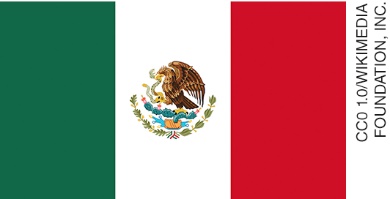 Canadá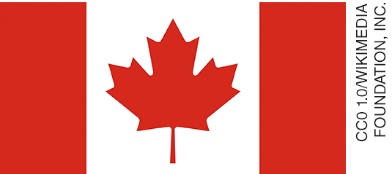 Estados Unidos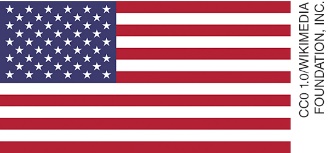 SínteseSínteseSínteseSínteseCapitalCidade do MéxicoOttawaWashington D.C.Extensão territorial1.964.380 km²9.984.670 km²9.831.510 km²IdiomaEspanholInglês e FrancêsInglêsLocalizaçãoAmérica CentralNorte da AméricaNorte da AméricaMoedaPeso mexicanoDólar canadenseDólar americanoIndicadores socioeconômicosIndicadores socioeconômicosIndicadores socioeconômicosIndicadores socioeconômicosCalorias consumidas3.089 Kcal/diaSem dadosEsperança de vida ao nascer76,8 anos82 anos79,1 anosÍndice de Desenvolvimento Humano0,7740,9260,924População com acesso a água potável96%100%99%População com acesso a rede sanitária85%100%100%População subnutrida<5%<5%<5%Taxa bruta de matrículas para todos os níveis de ensino76,8%Não disponível96,5%Taxa de alfabetização das pessoas de 15 anos ou mais de idade94,5%Não disponívelNão disponívelEconomiaEconomiaEconomiaEconomiaEntrada de turistas29.346.000 turistas16.537.000 turistas75.011.000 turistasGastos públicos com educação5,3% do PIB5,5% do PIB5,6% do PIBGastos públicos com saúde6,2% do PIB10,9% do PIB17,1% do PIBInvestimentos em pesquisa e desenvolvimento0,43% do PIB1,71% do PIB2,81% do PIBMulheres de 15 anos ou mais de idade economicamente ativas45,65%61,78%57,31%PIB per capita8.981 US$43.206 US$56.054 US$População de 15 anos ou mais de idade economicamente ativa62,63%66,36%63,44%Total da exportação397.098,82 milhões de US$473.556,51 milhões de US$1.619.742,86 milhões de US$Total da importação399.976,86 milhões de US$463.029,34 milhões de US$2.410.855,48 milhões de US$Total do PIB1.140.724 milhões de US$1.552.808 milhões de US$18.036.648 milhões de US$Meio ambienteMeio ambienteMeio ambienteMeio ambienteÁreas cultivadas13,21% da área total5,57% da área total17,19% da área totalÁreas de pastagens permanentes41,69% da área total1,61% da área total27,44% da área totalÁreas protegidas no total do território nacional6,02%6,24%14,82%Produção de gás natural53,21 bilhões de m³163,53 bilhões de m³767,28 bilhões de m³Produção de petróleo2.587,73 mil barris/dia4.385,07 mil barris/dia12.703,55 mil barris/diaPopulaçãoPopulaçãoPopulaçãoPopulaçãoDensidade demográfica65,3 hab./km²4 hab./km²35,2 hab./km²Homens63.181.447 habitantes17.826.268 habitantes159.493.772 habitantesMulheres63.835.777 habitantes18.113.659 habitantes%162.279.859 habitantesPopulação residente em área rural21,03%18,35%18,55%População residente em área urbana78,97%81,65%81,45%População total127.017.224 habitantes35.939.927 habitantes321.773.631 habitantesTaxa bruta de mortalidade5 por mil8 por mil8 por milTaxa bruta de natalidade19 por mil11 por mil13 por milTaxa média anual do crescimento da população1.368%1.036%0,754%RedesRedesRedesRedesAssinantes de telefonia celular85,3 a cada 100 habitantes81,93 a cada 100 habitantes117,59 a cada 100 habitantesLinhas telefônicas15,88 a cada 100 habitantes44,33 a cada 100 habitantes37,52 a cada 100 habitantesNúmero de computadores pessoais44,91 a cada 100 domicílios85,07 a cada 100 domicílios87,32 a cada 100 domicíliosUsuários com acesso a internet57,43 a cada 100 habitantes88,47 a cada 100 habitantes74,55 a cada 100 habitantes